Hyvää joulun aikaa!19.12.2017 klo 10:34, Merja PenttinenKoulun nettilehti K.Y.S - Koskelan Yläkoulun Sanomat lakkaa ilmestymästä tällä Magazinefactoryn alustalla vuoden päättyessä. Koulun lehteä voit vuodenvaihteen jälkeen lukea koulun kotisivuilla Peda.net-kouluverkossa.K.Y.S. kiittää lukijoitaan ja kaikkia niitä, jotka ovat tehneet ja kuvanneet juttuja lehteen. Syksy on ollut värikäs ja täynnä hienoja tapahtumia.Oppilaiden koristeleman kuusen kera on aika toivottaaHyvää joulun aikaa ja iloista uutta vuotta 2018! 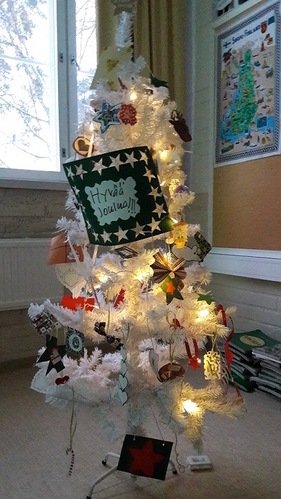 